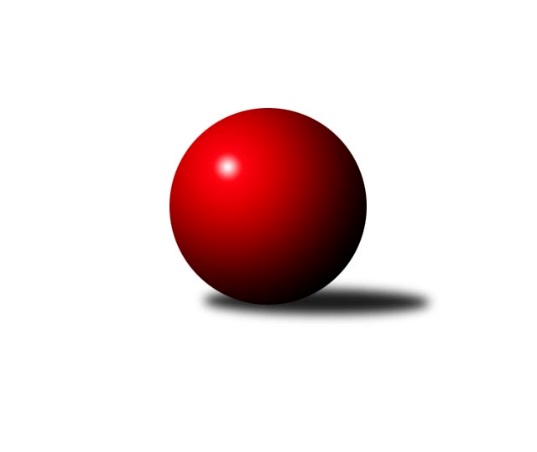 Č.22Ročník 2010/2011	21.4.2011Nejlepšího výkonu v tomto kole: 2548 dosáhlo družstvo: TJ VOKD Poruba˝E˝Okresní přebor Ostrava 2010/2011Výsledky 22. kolaSouhrnný přehled výsledků:TJ Sokol Dobroslavice ˝A˝	- TJ Sokol Michálkovice˝C˝	10:6	2278:2172		18.4.TJ Sokol Bohumín D	- TJ Unie Hlubina C	4:12	2375:2486		19.4.TJ Unie Hlubina˝D˝	- TJ VOKD Poruba˝E˝	2:14	2431:2548		19.4.TJ VOKD Poruba C	- SKK Ostrava C	12:4	2268:2216		20.4.SKK Ostrava˝D˝	- TJ Sokol Bohumín˝C˝	2:14	2282:2418		20.4.TJ Unie Hlubina˝B˝	- TJ Unie Hlubina E	4:12	2384:2405		21.4.Tabulka družstev:	1.	TJ Unie Hlubina C	22	18	1	3	247 : 105 	 	 2421	37	2.	TJ Sokol Dobroslavice ˝A˝	22	17	1	4	236 : 116 	 	 2396	35	3.	TJ VOKD Poruba˝E˝	22	15	0	7	228 : 124 	 	 2354	30	4.	TJ VOKD Poruba C	22	15	0	7	226 : 126 	 	 2346	30	5.	TJ Sokol Bohumín˝C˝	22	14	2	6	221 : 131 	 	 2374	30	6.	TJ Unie Hlubina˝B˝	22	12	0	10	185 : 167 	 	 2298	24	7.	TJ Unie Hlubina˝D˝	22	9	0	13	145 : 207 	 	 2189	18	8.	TJ Unie Hlubina E	22	8	0	14	146 : 206 	 	 2270	16	9.	TJ Sokol Bohumín D	22	7	1	14	133 : 219 	 	 2225	15	10.	SKK Ostrava C	22	7	0	15	139 : 213 	 	 2305	14	11.	SKK Ostrava˝D˝	22	6	0	16	125 : 227 	 	 2211	12	12.	TJ Sokol Michálkovice˝C˝	22	1	1	20	81 : 271 	 	 2136	3Podrobné výsledky kola:	 TJ Sokol Dobroslavice ˝A˝	2278	10:6	2172	TJ Sokol Michálkovice˝C˝	Pavel Babiš	 	 214 	 200 		414 	 2:0 	 388 	 	210 	 178		Petr Řepecký	Martin Třečák	 	 185 	 180 		365 	 0:2 	 376 	 	188 	 188		Jaroslav Karas	Ivo Kovářík	 	 187 	 208 		395 	 0:2 	 417 	 	200 	 217		Josef Paulus	Karel Ridl	 	 190 	 185 		375 	 2:0 	 268 	 	120 	 148		Michal Borák	Josef Schwarz	 	 184 	 178 		362 	 2:0 	 343 	 	167 	 176		Karel Procházka	Karel Kuchař	 	 205 	 162 		367 	 0:2 	 380 	 	201 	 179		Jan Švihálekrozhodčí: Nejlepší výkon utkání: 417 - Josef Paulus	 TJ Sokol Bohumín D	2375	4:12	2486	TJ Unie Hlubina C	Lucie Bogdanowiczová	 	 190 	 193 		383 	 0:2 	 428 	 	220 	 208		Petr Tomaňa	Jan Stuš	 	 184 	 221 		405 	 0:2 	 484 	 	241 	 243		Pavel Marek	Václav Kladiva	 	 197 	 234 		431 	 2:0 	 401 	 	199 	 202		Eva Marková	Markéta Kohutková	 	 197 	 174 		371 	 0:2 	 407 	 	202 	 205		Jiří Prokop	Hana Záškolná	 	 201 	 185 		386 	 0:2 	 409 	 	212 	 197		Václav Rábl	Andrea Rojová	 	 191 	 208 		399 	 2:0 	 357 	 	184 	 173		Karel Kudelarozhodčí: Nejlepší výkon utkání: 484 - Pavel Marek	 TJ Unie Hlubina˝D˝	2431	2:14	2548	TJ VOKD Poruba˝E˝	Božena Olšovská	 	 198 	 199 		397 	 0:2 	 431 	 	207 	 224		Zdeněk Mžik	František Sedláček	 	 213 	 204 		417 	 2:0 	 411 	 	202 	 209		Ladislav Mrakvia	Oldřich Neuverth	 	 187 	 213 		400 	 0:2 	 416 	 	214 	 202		Petr Číž	Hana Vlčková	 	 183 	 211 		394 	 0:2 	 429 	 	203 	 226		Vojtěch Turlej	Jiří Preksta	 	 192 	 210 		402 	 0:2 	 423 	 	214 	 209		Jakub Hájek	Jiří Břeska	 	 226 	 195 		421 	 0:2 	 438 	 	213 	 225		Milan Pčolarozhodčí: Nejlepší výkon utkání: 438 - Milan Pčola	 TJ VOKD Poruba C	2268	12:4	2216	SKK Ostrava C	Helena Hýžová	 	 186 	 185 		371 	 2:0 	 366 	 	178 	 188		Tomáš Kubát	Roman Klímek	 	 197 	 189 		386 	 2:0 	 349 	 	185 	 164		Miroslav Futerko	Helena Martinčáková	 	 171 	 187 		358 	 2:0 	 342 	 	190 	 152		Miroslav Heczko	Richard Šimek	 	 217 	 199 		416 	 2:0 	 378 	 	213 	 165		Dominik Bohm	Pavel Hrabec	 	 208 	 169 		377 	 0:2 	 402 	 	208 	 194		Michal Blinka	Jaroslav Hrabuška	 	 184 	 176 		360 	 0:2 	 379 	 	193 	 186		Jan Pavlosekrozhodčí: Nejlepší výkon utkání: 416 - Richard Šimek	 SKK Ostrava˝D˝	2282	2:14	2418	TJ Sokol Bohumín˝C˝	Jiří Koloděj	 	 204 	 189 		393 	 0:2 	 401 	 	213 	 188		Lubomír Richter	Bohumil Klimša	 	 189 	 181 		370 	 0:2 	 394 	 	194 	 200		Lukáš Modlitba	Jaroslav Šproch	 	 166 	 188 		354 	 0:2 	 402 	 	210 	 192		Libor Krajčí	Vladimír Korta	 	 206 	 192 		398 	 0:2 	 406 	 	207 	 199		Pavel Plaček	Miroslav Koloděj	 	 215 	 211 		426 	 2:0 	 421 	 	216 	 205		Roman Honl	Antonín Pálka	 	 174 	 167 		341 	 0:2 	 394 	 	212 	 182		René Světlíkrozhodčí: Nejlepší výkon utkání: 426 - Miroslav Koloděj	 TJ Unie Hlubina˝B˝	2384	4:12	2405	TJ Unie Hlubina E	Martin Ferenčík	 	 189 	 211 		400 	 2:0 	 387 	 	180 	 207		Veronika Štěrbová	Stanislav Navalaný	 	 195 	 178 		373 	 0:2 	 393 	 	210 	 183		Michaela Černá	Miloslav Palička	 	 166 	 227 		393 	 0:2 	 406 	 	202 	 204		Libor Mendlík	Jiří Štroch	 	 218 	 212 		430 	 2:0 	 389 	 	181 	 208		Karel Svoboda	Lubomír Jančar	 	 188 	 209 		397 	 0:2 	 432 	 	216 	 216		Josef Kyjovský	Roman Grüner	 	 185 	 206 		391 	 0:2 	 398 	 	203 	 195		Josef Hájekrozhodčí: Nejlepší výkon utkání: 432 - Josef KyjovskýPořadí jednotlivců:	jméno hráče	družstvo	celkem	plné	dorážka	chyby	poměr kuž.	Maximum	1.	Pavel Marek 	TJ Unie Hlubina C	433.32	288.0	145.3	4.0	6/6	(484)	2.	Ivo Kovářík 	TJ Sokol Dobroslavice ˝A˝	422.80	285.4	137.4	3.3	5/6	(462)	3.	Václav Rábl 	TJ Unie Hlubina C	420.14	286.4	133.8	4.5	6/6	(462)	4.	Roman Honl 	TJ Sokol Bohumín˝C˝	419.41	286.2	133.2	4.9	6/6	(460)	5.	Karel Ridl 	TJ Sokol Dobroslavice ˝A˝	418.72	292.5	126.2	6.7	6/6	(453)	6.	Zdeněk Hebda 	TJ VOKD Poruba˝E˝	411.99	283.8	128.2	6.3	4/6	(441)	7.	Martin Třečák 	TJ Sokol Dobroslavice ˝A˝	409.36	282.2	127.2	5.6	6/6	(450)	8.	Lenka Raabová 	TJ Unie Hlubina C	408.50	281.3	127.2	5.6	4/6	(473)	9.	Rudolf Riezner 	TJ Unie Hlubina˝B˝	408.40	278.9	129.5	5.0	6/6	(475)	10.	Jiří Prokop 	TJ Unie Hlubina C	405.90	280.0	125.9	8.3	6/6	(496)	11.	Lubomír Richter 	TJ Sokol Bohumín˝C˝	404.60	279.8	124.8	6.2	4/6	(433)	12.	Milan Pčola 	TJ VOKD Poruba˝E˝	403.61	276.7	126.9	5.6	5/6	(438)	13.	Zdeněk Mžik 	TJ VOKD Poruba˝E˝	403.11	280.5	122.6	6.1	4/6	(431)	14.	Roman Klímek 	TJ VOKD Poruba C	401.66	278.0	123.6	6.8	6/6	(426)	15.	Karel Kuchař 	TJ Sokol Dobroslavice ˝A˝	400.82	276.2	124.6	5.8	5/6	(438)	16.	René Světlík 	TJ Sokol Bohumín˝C˝	398.67	277.9	120.7	7.3	6/6	(472)	17.	Jakub Hájek 	TJ VOKD Poruba˝E˝	398.56	278.8	119.8	6.7	6/6	(428)	18.	Richard Šimek 	TJ VOKD Poruba C	397.32	280.3	117.0	6.7	6/6	(454)	19.	Lukáš Modlitba 	TJ Sokol Bohumín D	397.29	276.6	120.7	7.2	4/6	(429)	20.	Petr Číž 	TJ VOKD Poruba˝E˝	397.19	274.8	122.4	7.8	6/6	(453)	21.	Jaroslav Hrabuška 	TJ VOKD Poruba C	396.03	277.4	118.6	6.4	6/6	(461)	22.	Josef Vávra 	TJ Sokol Dobroslavice ˝A˝	395.83	278.3	117.5	8.1	6/6	(425)	23.	Josef Kyjovský 	TJ Unie Hlubina E	395.55	276.0	119.5	9.2	6/6	(449)	24.	Antonín Chalcář 	TJ VOKD Poruba C	394.87	281.7	113.2	6.8	5/6	(454)	25.	Ladislav Mrakvia 	TJ VOKD Poruba˝E˝	393.33	278.8	114.6	7.6	5/6	(415)	26.	Alfréd  Herman 	TJ Sokol Bohumín˝C˝	393.27	271.4	121.9	7.8	6/6	(438)	27.	Miroslav Futerko 	SKK Ostrava C	393.00	276.1	116.9	6.3	6/6	(427)	28.	Josef Paulus 	TJ Sokol Michálkovice˝C˝	392.96	282.6	110.4	9.8	5/6	(417)	29.	Lubomír Jančar 	TJ Unie Hlubina˝B˝	392.82	278.2	114.7	9.1	4/6	(415)	30.	Jan Pavlosek 	SKK Ostrava C	392.65	277.2	115.4	7.6	5/6	(443)	31.	Libor Krajčí 	TJ Sokol Bohumín˝C˝	392.51	275.2	117.3	7.8	6/6	(446)	32.	Petr Tomaňa 	TJ Unie Hlubina C	390.76	272.3	118.5	7.8	6/6	(428)	33.	Helena Hýžová 	TJ VOKD Poruba C	390.70	275.6	115.1	8.0	6/6	(431)	34.	Vojtěch Turlej 	TJ VOKD Poruba˝E˝	390.69	278.6	112.1	8.8	6/6	(429)	35.	Eva Marková 	TJ Unie Hlubina C	390.62	271.1	119.6	9.1	5/6	(465)	36.	Pavel Hrabec 	TJ VOKD Poruba C	390.55	282.0	108.6	7.5	4/6	(428)	37.	Jiří Koloděj 	SKK Ostrava˝D˝	390.14	276.0	114.1	7.2	6/6	(433)	38.	Lucie Bogdanowiczová 	TJ Sokol Bohumín D	389.50	275.3	114.2	9.9	4/6	(424)	39.	Václav Kladiva 	TJ Sokol Bohumín D	389.06	274.3	114.8	7.7	6/6	(431)	40.	Lumír Kocián 	TJ Sokol Dobroslavice ˝A˝	387.76	271.9	115.9	7.7	5/6	(433)	41.	Pavel Plaček 	TJ Sokol Bohumín˝C˝	387.64	270.7	116.9	7.0	6/6	(448)	42.	Jiří Břeska 	TJ Unie Hlubina˝D˝	387.60	271.2	116.4	7.4	4/6	(453)	43.	Pavel Babiš 	TJ Sokol Dobroslavice ˝A˝	387.44	283.4	104.0	9.9	5/6	(417)	44.	Tomáš Kubát 	SKK Ostrava C	386.03	272.5	113.5	8.5	6/6	(427)	45.	Roman Grüner 	TJ Unie Hlubina˝B˝	385.18	274.8	110.4	10.1	6/6	(442)	46.	Miroslav Heczko 	SKK Ostrava C	385.14	274.3	110.9	9.4	6/6	(409)	47.	Miroslav Böhm 	SKK Ostrava˝D˝	385.08	269.4	115.7	8.3	4/6	(464)	48.	Karel Kudela 	TJ Unie Hlubina C	384.79	272.0	112.8	9.3	6/6	(470)	49.	Radek Říman 	TJ Sokol Michálkovice˝C˝	384.20	271.2	113.1	8.1	5/6	(437)	50.	Alena Koběrová 	TJ Unie Hlubina˝D˝	382.99	273.9	109.1	9.5	6/6	(439)	51.	Helena Martinčáková 	TJ VOKD Poruba C	382.76	278.2	104.6	9.1	4/6	(439)	52.	Petr Foniok 	TJ Unie Hlubina˝B˝	382.36	267.9	114.5	10.1	6/6	(425)	53.	Pavel Kubina 	SKK Ostrava˝D˝	382.17	263.0	119.1	8.1	5/6	(405)	54.	Dominik Bohm 	SKK Ostrava C	381.93	269.2	112.7	9.9	5/6	(421)	55.	Martin Ferenčík 	TJ Unie Hlubina˝B˝	381.25	270.2	111.0	9.2	6/6	(438)	56.	Josef Schwarz 	TJ Sokol Dobroslavice ˝A˝	379.76	268.6	111.2	9.6	6/6	(417)	57.	Lukáš Korta 	SKK Ostrava C	378.98	271.2	107.8	9.8	4/6	(419)	58.	Karel Svoboda 	TJ Unie Hlubina E	378.64	269.2	109.4	9.5	6/6	(409)	59.	Martina Kalischová 	TJ Sokol Bohumín˝C˝	377.92	270.6	107.3	9.6	6/6	(439)	60.	Michal Blinka 	SKK Ostrava C	377.51	270.2	107.4	10.1	6/6	(410)	61.	Josef Hájek 	TJ Unie Hlubina E	377.33	267.2	110.1	9.0	6/6	(454)	62.	Václav Boháčik 	TJ VOKD Poruba˝E˝	377.08	270.0	107.1	9.0	4/6	(400)	63.	Libor Mendlík 	TJ Unie Hlubina E	376.16	273.5	102.7	10.7	6/6	(417)	64.	Veronika Štěrbová 	TJ Unie Hlubina E	375.46	260.7	114.8	11.2	4/6	(410)	65.	Hana Vlčková 	TJ Unie Hlubina˝D˝	374.74	265.1	109.6	7.0	5/6	(423)	66.	Hana Záškolná 	TJ Sokol Bohumín D	374.30	272.6	101.8	11.3	5/6	(417)	67.	Miloslav Palička 	TJ Unie Hlubina˝B˝	373.66	264.5	109.1	11.2	5/6	(432)	68.	Jan Švihálek 	TJ Sokol Michálkovice˝C˝	373.53	270.5	103.0	11.2	5/6	(418)	69.	Jan Petrovič 	TJ Unie Hlubina E	373.46	271.9	101.6	13.7	6/6	(441)	70.	Stanislav Navalaný 	TJ Unie Hlubina˝B˝	371.91	270.0	101.9	10.7	4/6	(424)	71.	Miroslav Koloděj 	SKK Ostrava˝D˝	370.71	262.3	108.4	9.9	6/6	(430)	72.	Jaroslav Karas 	TJ Sokol Michálkovice˝C˝	369.90	269.3	100.6	12.8	5/6	(411)	73.	Oldřich Neuverth 	TJ Unie Hlubina˝D˝	368.99	260.0	109.0	11.0	6/6	(436)	74.	Markéta Kohutková 	TJ Sokol Bohumín D	368.57	263.8	104.7	9.5	6/6	(416)	75.	Antonín Okapa 	TJ Sokol Michálkovice˝C˝	365.75	268.1	97.6	15.9	4/6	(396)	76.	Anna Mistriková 	TJ VOKD Poruba˝E˝	365.50	275.6	89.9	17.8	4/6	(416)	77.	Oldřich Vítek 	TJ VOKD Poruba C	364.58	266.9	97.7	12.3	4/6	(411)	78.	Jiří Štroch 	TJ Unie Hlubina˝B˝	361.57	266.2	95.4	12.1	6/6	(430)	79.	Jiří Řepecky 	TJ Sokol Michálkovice˝C˝	360.73	265.5	95.2	12.9	5/6	(396)	80.	Antonín Pálka 	SKK Ostrava˝D˝	360.10	257.5	102.5	14.0	6/6	(396)	81.	Jan Stuš 	TJ Sokol Bohumín D	360.03	267.0	93.1	13.1	6/6	(425)	82.	Štefan Punčev 	TJ Sokol Bohumín D	357.50	260.9	96.6	11.7	5/6	(428)	83.	Koloman Bagi 	TJ Unie Hlubina˝D˝	357.28	259.7	97.6	12.9	6/6	(450)	84.	František Sedláček 	TJ Unie Hlubina˝D˝	356.85	266.3	90.5	16.2	6/6	(458)	85.	Josef Lariš 	TJ Unie Hlubina E	356.17	257.1	99.1	13.7	4/6	(418)	86.	Bohumil Klimša 	SKK Ostrava˝D˝	354.48	257.4	97.1	14.3	5/6	(402)	87.	Karel Procházka 	TJ Sokol Michálkovice˝C˝	351.06	254.4	96.7	13.6	6/6	(397)	88.	Petr Řepecký 	TJ Sokol Michálkovice˝C˝	349.50	254.4	95.1	13.8	6/6	(420)	89.	Jiří Preksta 	TJ Unie Hlubina˝D˝	348.56	258.4	90.2	13.6	4/6	(420)	90.	Petra Jurášková 	TJ Sokol Michálkovice˝C˝	347.88	250.7	97.2	12.0	4/6	(381)	91.	Jaroslav Šproch 	SKK Ostrava˝D˝	345.35	252.9	92.5	16.9	6/6	(402)	92.	David Koprovský 	TJ Sokol Michálkovice˝C˝	342.50	246.1	96.4	12.1	4/6	(354)	93.	Michal Borák 	TJ Sokol Michálkovice˝C˝	300.10	228.3	71.8	22.4	5/6	(347)		Vladimír Korta 	SKK Ostrava˝D˝	422.50	281.5	141.0	2.5	1/6	(447)		Antonín Struppel 	TJ Sokol Dobroslavice ˝A˝	416.00	283.0	133.0	5.0	1/6	(416)		Michaela Černá 	TJ Unie Hlubina E	396.44	271.2	125.3	6.7	3/6	(455)		Oldřich Stolařík 	SKK Ostrava C	391.67	281.3	110.3	8.8	2/6	(439)		Miroslav Složil 	SKK Ostrava C	390.50	275.5	115.0	8.0	2/6	(407)		Pavel Rozkoš 	TJ Sokol Bohumín D	390.22	282.4	107.8	8.2	3/6	(415)		Andrea Rojová 	TJ Sokol Bohumín D	389.59	279.2	110.4	6.4	2/6	(440)		Josef Navalaný 	TJ Unie Hlubina C	386.25	280.7	105.6	10.0	2/6	(450)		Zdeňka Lacinová 	TJ Unie Hlubina˝D˝	375.00	290.0	85.0	20.0	1/6	(376)		Zdeněk Roj 	TJ Sokol Bohumín D	374.00	275.0	99.0	13.0	1/6	(374)		František Hájek 	TJ VOKD Poruba˝E˝	371.92	262.4	109.5	9.8	3/6	(398)		Michal Bezruč 	TJ VOKD Poruba C	369.00	274.0	95.0	15.0	1/6	(369)		Tomáš Věrovský 	SKK Ostrava C	363.50	265.0	98.5	13.0	1/6	(380)		Jiří Vlček 	TJ Sokol Bohumín D	363.25	269.0	94.3	13.8	2/6	(379)		Timea Kúdelová 	TJ Sokol Bohumín D	352.00	261.3	90.7	14.0	3/6	(374)		Vladimír Malovaný 	SKK Ostrava C	348.92	264.1	84.8	17.3	2/6	(411)		Božena Olšovská 	TJ Unie Hlubina˝D˝	346.24	262.9	83.4	16.1	3/6	(439)		Marian Juřena 	TJ VOKD Poruba C	342.00	254.0	88.0	16.5	1/6	(343)		Tomáš Polášek 	SKK Ostrava˝D˝	333.00	254.0	79.0	19.0	1/6	(333)		David Smahel 	TJ Sokol Dobroslavice ˝A˝	321.00	243.0	78.0	18.0	1/6	(321)		René Svoboda 	SKK Ostrava˝D˝	317.00	244.0	73.0	12.0	1/6	(317)		Jaroslav Jurášek 	TJ Sokol Michálkovice˝C˝	288.00	213.0	75.0	17.0	1/6	(339)		Tamara Nguenová 	TJ Sokol Bohumín D	276.00	227.0	49.0	23.0	1/6	(276)		Lukáš Jurášek 	TJ Sokol Michálkovice˝C˝	236.00	190.0	46.0	24.0	1/6	(236)Sportovně technické informace:Starty náhradníků:registrační číslo	jméno a příjmení 	datum startu 	družstvo	číslo startu
Hráči dopsaní na soupisku:registrační číslo	jméno a příjmení 	datum startu 	družstvo	Program dalšího kola:Nejlepší šestka kola - absolutněNejlepší šestka kola - absolutněNejlepší šestka kola - absolutněNejlepší šestka kola - absolutněNejlepší šestka kola - dle průměru kuželenNejlepší šestka kola - dle průměru kuželenNejlepší šestka kola - dle průměru kuželenNejlepší šestka kola - dle průměru kuželenNejlepší šestka kola - dle průměru kuželenPočetJménoNázev týmuVýkonPočetJménoNázev týmuPrůměr (%)Výkon10xPavel MarekHlubina C48410xPavel MarekHlubina C123.864842xMilan PčolaVOKD E4382xMiroslav KolodějOstrava D111.644266xJosef KyjovskýHlubina E4328xRoman HonlBohumín C110.334211xVáclav KladivaBohumín D4311xVáclav KladivaBohumín D110.34311xZdeněk MžikVOKD E4311xPetr TomaňaHlubina C109.534282xJiří ŠtrochHlubina B4305xRichard ŠimekVOKD C108.67416